204-735-2503www.tlcstarbuck.com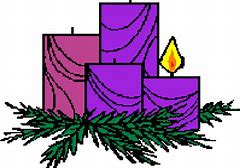 November 27, 2022ADVENT ONEELW Service of the Word November 27, 2022Welcome and AnnouncementsGATHERINGThe Holy Spirit calls us together as the people of God.Confession and ForgivenessAll make the sign of the cross in remembrance of baptismBlessed be the Lord, the God of Israel, who alone does wondrous things. Blessed be God’s name forever. Amen.Beloved, now is the time to wake from sleep. Let us confront our sins, and confess them to the one who is merciful and just.God of new beginnings,we confess that we have not welcomed your holy reign. We have strayed from your paths. We prepare for war instead of peace. We dishonor one another and your creation. Purify us with your refining fire and set us again on your way of love, that we may bear fruit worthy of repentance, and welcome your coming among us. Amen.People of God, a new thing is growing in our midst, a tender branch, a living sign. By water and the Spirit you are joined to this wonder. You have put on ☩ Christ, and your sins have been washed away. Rejoice in the way of the Lord. Amen.Lighting of the Advent CandleOld Testament Prophecy  The Old Testament Prophecy is from the book of the prophet Isaiah beginning at the 2nd chapter and the 1st verse (Isaiah 2:1-5)1The word that Isaiah son of Amoz saw concerning Judah and Jerusalem. 2In days to come the mountain of the Lord’s house shall be established as the highest of the mountains, and shall be raised above the hills; all the nations shall stream to it.  3Many peoples shall come and say, “Come, let us go up to the mountain of the Lord, to the house of the God of Jacob; that he may teach us his ways and that we may walk in his paths.” For out of Zion shall go forth instruction, and the word of the Lord from Jerusalem.  4He shall judge between the nations, and shall arbitrate for many peoples; they shall beat their swords into plowshares, and their spears into pruning hooks; nation shall not lift up sword against nation, neither shall they learn war any more. 5O house of Jacob, come, let us walk in the light of the Lord!Listen for the leading of the Spirit.  Thanks be to GodTHE BLESSINGBlessed are you, O Lord our God, ruler of the universe. You call all nations to walk in your light and to seek your ways of justice and peace, for the night is past, and the dawn of your coming is near. Bless us as we light the first candle of this wreath. Rouse us from sleep, that we may be ready to greet our Lord when he comes and welcome him into our hearts and homes, for he is our light and our salvation. Blessed be God forever. Amen.Light One Candle to Watch for Messiah vs 1		                                                ELW 240(This is played while the first Advent Candle is lit)PRAYER Stir up your power, Lord Christ, and come. By your merciful protection alert us to the threatening dangers of our sins, and redeem us for your life of justice, for you live and reign with the Father and the Holy Spirit, one God, now and forever.  Amen.Entrance Hymn	       Fling Wide the Door						    ELW 259WordGod speaks to us in scripture reading, preaching, and song.Psalm  		Psalm 122Second Reading  	Romans 13:11-14Gospel Acclamation	Alleluia. Stand up and| raise your heads your redemption is drawing near.  Alleluia. (Luke 21:28)Gospel Reading	Matthew 24:36-44		Children’s ChatSermonHymn of the Day		Wake, Awake, for Night is Flying			   ELW 436The Apostle’s Creed 			           			                  Let us confess the faith of our baptism as we say.I believe in God, the Father almighty,creator of heaven and earth.I believe in Jesus Christ, God's only Son, our Lord,who was conceived by the power of the Holy Spirit,born of the Virgin Mary, suffered under Pontius Pilate,was crucified, died, and was buried;he descended to the dead.On the third day he rose again; he ascended into heaven,he is seated at the right hand of the Father,and he will come to judge the living and the dead.I believe in the Holy Spirit, the holy catholic Church,the communion of saints, the forgiveness of sins,the resurrection of the body, and the life everlasting. AmenThe Prayers of IntercessionIn this season of watching and waiting, let us pray for all people and places that yearn for God’s presence.A brief silence.God of all, your children everywhere cry out for mercy. Awaken the global church to the urgent needs of our time. Break down barriers of culture and custom and unite people of all faiths in your redemptive and healing work. God, in your mercy, hear our prayer.God of wonder, the earth’s beauty and abundance is your gift. Teach us your ways of sharing resources and caring for life. Guard fragile habitats, preserve the wild places, and protect endangered plants and animals. God, in your mercy, hear our prayer.God of peace, you judge the nations. Beat our weapons into tools for serving the neighbour. Strengthen the resolve of all who work for an end to war. We pray for lasting peace in the land of Jesus’ birth. God, in your mercy, hear our prayer.God of lovingkindness, you desire fullness of life for everyone. Fill those who hunger. Comfort the grieving and attend to those near death. Bring help and hope to any who are sick or needing your care. We pray for all who are in need of our prayers.  We especially pray for all those who you have entrusted to our care. God, in your mercy, hear our prayer.God of community, you are present when we gather in your name. Guide congregations in transition or conflict. Give wisdom to congregational councils, call committees, and ministry leaders. Keep us alert to unexpected opportunities for mission. God, in your mercy,hear our prayer. Holy One, our Lord healed the sick and gave hope to the hopeless. We pray for those who are in need of healing, who go to our hospitals and find them crowed.  We pray for all nurses, doctors, emergency care workers and all who work in hospitals. Give them what they need to care for those whom you give them.  Help us as a country to find ways to improve our health system. God, in your mercy,hear our prayer. God of promise, your goodness is everlasting. We give thanks for the lives of the faithful who now rest in you. We trust that you will bring us into the company of all the saints with rejoicing. God, in your mercy, hear our prayer.God of our longing, you know our deepest needs. By your Spirit, gather our prayers and join them with the prayers of all your children. In Jesus’ name we pray. Amen.Sharing of the Peace 				           			        Jesus said to his disciples, ‘Peace I leave with you; my peace I give to you. I do not give it, as the world gives. Let not your hearts be troubled and neither let them be afraid.’ The peace of the Lord take hold of you, and those you love always.THANKSGIVINGGod hears the prayers of all to call out from the heart.OFFERINGGod has given each one of us gifts with our own unique ways and talents.  The way we use these gifts in service to God, is through service to others.  This is our gift back to God.  Canticle of Thanksgiving								       pg. 219Salvation belongs to our God and to Christ the Lamb forever and ever.Great and wonderful are your deeds, O God of the universe;just and true are your ways, O Ruler of all the nations.Who can fail to honor you, Lord, and sing the glory of your name?Salvation belongs to our God and to Christ the Lamb forever and ever.For you alone are the Holy One, and blessed is the one whose name is the Word of God. All praise and thanks to you, holy God!Salvation belongs to our God and to Christ the Lamb forever and ever.Offertory PrayerGod of our waiting and watching, we offer the gifts of our hearts and our lives to the service of all your people.  Prepare the way before us as we meet you on our Advent pilgrimage.   Make ready our hearts again to receive all you have to offer, through Christ Jesus, our pathway and our peace.  Amen.Thanksgiving or the word                                                                                   pg.220Let us pray.Praise and thanks to you, holy God, for by your Word you made all things: you spoke light into darkness, called forth beauty from chaos, and brought life into being. For your Word of life, O God, we give you thanks and praise.By your Word you called your people Israel to tell of your wonderful gifts: freedom from captivity, water on the desert journey, a pathway home from exile, wisdom for life with you. For your Word of life, O God, we give you thanks and praise.Through Jesus, your Word made flesh, you speak to us and call us to witness: forgiveness through the cross, life to those entombed by death, the way of your self-giving love. For your Word of life, O God, we give you thanks and praise.Send your Spirit of truth, O God; rekindle your gifts within us: renew our faith, increase our hope, and deepen our love, for the sake of a world in need. Faithful to your Word, O God, draw near to all who call on you; through Jesus Christ, our Savior and Lord, to whom, with you and the Holy Spirit, be honor and glory forever. Amen.THE LORD’S PRAYER									        pg.221Our Father, who art in heaven,hallowed be thy name,thy kingdom come, thy will be done, on earth as it is in heaven.Give us this day our daily bread.       and forgive us our trespasses,as we forgive those       who trespass against us       and lead us not into temptation,but deliver us from evil.For thine is the kingdom,and the power, and the glory,forever and ever. Amen.SENDINGGod blesses us and sends us in mission to the world.BLESSINGThe Lord bless you and keep you.The Lord’s face shine on you with grace and mercy.The Lord look upon you with favor and ☩ give you peace. Amen.Sending Song		What a Friend We Have in Jesus			    ELW 742DISMISSALGo forth into the world to serve God with gladness; be of good courage; hold fast to that which is good; render to no one evil for evil; strengthen the fainthearted; support the weak; help the afflicted; honor all people; love and serve God, rejoicing in the power of the Holy Spirit. Now, go in peace, tell what God has done. Thanks be to God.Our Psalm is Psalm 122.  We will say the Psalm responsively by whole verse. (Reader, please read all of the verses so that the people on line can hear the responses as well.) 1I was glad when they | said to me,
  “Let us go to the house | of the Lord.”
 2Now our | feet are standing
  within your gates, | O Jerusalem.
 3Jerusalem is built | as a city
  that is at unity | with itself;
 4to which the tribes go up, the tribes | of the Lord,
  the assembly of Israel, to praise the name | of the Lord. 
 5For there are the | thrones of judgment,
  the thrones of the | house of David.
 6Pray for the peace | of Jerusalem:
  “May they pros- | per who love you.
 7Peace be with- | in your walls
  and quietness with- | in your towers.
 8For the sake of my kindred | and companions,
  I pray for | your prosperity.
 9Because of the house of the | Lord our God,
  I will seek to | do you good.” The Second Reading is from Romans beginning at the 13th chapter and the 11th verse. (Romans 13:11-14)11Besides this, you know what time it is, how it is now the moment for you to wake from sleep. For salvation is nearer to us now than when we became believers; 12the night is far gone, the day is near. Let us then lay aside the works of darkness and put on the armor of light; 13let us live honorably as in the day, not in reveling and drunkenness, not in debauchery and licentiousness, not in quarreling and jealousy. 14Instead, put on the Lord Jesus Christ, and make no provision for the flesh, to gratify its desires.Listen for the leading of the Spirit.  Thanks be to GodThe Holy Gospel according to Matthew the 24th chapter (Matthew 24:36-44)Glory to You O Lord![Jesus said to the disciples,] 36“About that day and hour no one knows, neither the angels of heaven, nor the Son, but only the Father. 37For as the days of Noah were, so will be the coming of the Son of Man. 38For as in those days before the flood they were eating and drinking, marrying and giving in marriage, until the day Noah entered the ark, 39and they knew nothing until the flood came and swept them all away, so too will be the coming of the Son of Man. 40Then two will be in the field; one will be taken and one will be left. 41Two women will be grinding meal together; one will be taken and one will be left. 42Keep awake therefore, for you do not know on what day your Lord is coming. 43But understand this: if the owner of the house had known in what part of the night the thief was coming, he would have stayed awake and would not have let his house be broken into. 44Therefore you also must be ready, for the Son of Man is coming at an unexpected hour.”Praise to You O Christ!